PROFESSIONAL EXPERIENCEAcademic experiences-Research activity in Italian universitiese-3. EDUCATION AND TRAINING4. PERSONAL SKILLS     Spoken languages:Native language: ItalianOther Languages: EnglishUPDATE AND TRAINING COURSESPUBBLICAZIONI(corresponding author underlined) http://orcid.org/0000-0001-6588-8037Publications subject to refereeing in journals reviewed by WoS ISI/SCOPUSI authorize the processing of my personal data present in my curriculum vitae pursuant to Legislative Decree 30 June 2003, n. 196 and the GDPR (EU Regulation 2016/679).Udine, 22 September 2023DONE, READ AND SIGNED			Dr. Maurizio Ballico27					PERSONAL INFORMATIONSPERSONAL INFORMATIONS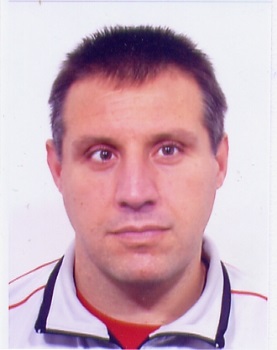 2T85BName and surname: Ballico Maurizio Telephone: +39 0432-558889e-mail: maurizio.ballico@uniud.itWeb of Science ResearcherID: I-2858-2014ORCID: 0000-0001-6588-80372T8Dates (from – to)From 10/01/2022 (current occupation )Kind of employmentFixed-term researcher type A (Rtd A) for the competition sector 03/B1 FUNDAMENTALS OF CHEMICAL SCIENCES AND INORGANIC SYSTEMS at the Department of Agri-food, environmental and animal sciences of the University of UdineName and address of the employerProf. Walter BarattaCompanyDepartment of Agri-food, environmental and animal sciences of the University of Udine , via del Cotonificio, 108, 33100 Udine.Main duties and responsibilitiesProject title: “Conversion of triglycerides and unsaturated esters to higher value unsaturated alcohols via selective and stainable catalytic processes”. The research project concerns the preparation and characterization of new ruthenium complexes containing bi- and tridentate ligands which have shown high catalytic activity in hydrogenation and reduction reactions of esters (triglycerides and unsaturated compounds) to alcohols. Activity or sector229BScientific research and teachingDates (from – to)Froml 16/04/2020 to 15/04/2021Kind of employmentResearch grant holder (art. 22, L. 240/2010)Name and address of the employerProf. Walter BarattaCompanyDepartment of Agri-food, environmental and animal sciences of the University of Udine , via del Cotonificio, 108, 33100 UdineMain duties and responsibilitiesProject title: “Reduction of lignocellulosic biomass derivatives”. Synthesis and use of new ruthenium complexes with tridentate CNN and diphosphine (PP) ligands as catalysts in reduction reactions of carbonyl compounds obtained from lignocellulosic biomass for the preparation of numerous alcohols of biological, pharmacological, food or industrial interest. Activity or sectorScientific researchDates (from – to)From 01/06/2017 to 14/03/2020Kind of employmentResearch grant holder (art. 22, L. 240/2010) (including contract renewals)Name and address of the employerProf. Walter BarattaCompanyDepartment of Agri-food, environmental and animal sciences of the University of Udine , via del Cotonificio, 108, 33100 UdineMain duties and responsibilitiesProject title: “Multitasking catalysts for the production of flavors and hydrogen”. Synthesis and use of new ruthenium complexes with diamine (NN) and diphosphine (PP) type ligands as catalysts in reduction reactions of carbonyl compounds for the preparation of numerous alcohols of biological, pharmacological or industrial interest . Activity or sectorScientific researchDates (from – to)From 11/03/2014 to 31/12/2014Kind of employmentResearch AssistantName and address of the employerProf. Gennaro EspositoCompanyDepartment of Science and Math, University of New York in Abu Dhabi (NYUAD), United Arabian Emirates (UAE).Main duties and responsibilitiesCollaboration in a research project focused on the study of proteins via high resolution NMR and their interaction with appropriate ligands. In particular, amyloidogenic systems such as β2-microglobulin (β2m) and transthyretin (TTR) have been analyzed with gold nanoparticles, or with other molecules of biological interest such as the so-called "nanobodies (Nb24)", etc.Activity or sectorScientific researchDates (from – to)From 17/12/2012 to 28/02/2014Kind of employmentResearch grant holder (art. 22, L. 240/2010)Name and address of the employerProf. Silvio Brusaferro (responsible), Dr. Maria Chiara Mimmi (coordinator)CompanyDepartment of Medical and Biological Sciences of the University of Udine, P.le Kolbe 4, 33100 Udine.Main duties and responsibilitiesProject title: “Metabolomics applied in the development of new diagnostic and therapeutic methods in congenital fetal malformations". The aim of the project was to identify, through a metabolomic approach, the implications of some congenital malformations (such as diaphragmatic hernia (CDH) and myelomeningocele (spine bifida)) on metabolism. High resolution NMR and LC-MS techniques were used. Various molecules were identified that could be used as possible "biomarkers" for these pathologies, also as a support for surgical activities still used in the treatment of these diseases LC-MS techniques have also been developed that can be used as "scanners" for the diagnosis of some of these congenital malformations.Activity or sectorScientific researchDates (from – to)From 17/12/2011 to 16/12/2012Kind of employmentResearch grant holder (art. 22, L. 240/2010)Name and address of the employerDr. Clara ComuzziCompanyDepartment of Chemistry, Physics and Environment of the University of Udine, via del Cotonificio 108, 33100 Udine. Main duties and responsibilitiesProject title:"Study of the mechanisms of reactions photo-activated by expanded porphyrins". The project concerns the synthesis of new expanded porphyrins (in particular pentaphyrins) capable of inducing photochemical reactions on organic substrates and their mechanisms of action. The aim is to obtain new photo-sensitizers to be used in photodynamic therapy (PDT) for the treatment of tumor tissues.Activity or sectorScientific researchDates (from – to)From 01/04/2011 to 30/11/2011Kind of employmentOccasional performance for research activitiesName and address of the employerProf. Daniele Goi, Dr. Stefano RuffiniCompanyCollaboration between the University of Udine and the G.A.I.A. company. of S. Ruffini, located in the Industrial Area of Grions del Torre, Via G.B. Maddalena 5, 33100 Povoletto (Udine).Main duties and responsibilitiesProject title: “Study on the state of the art of the analysis methods of complex wastewater and solid matrices. Reference legislation and techniques". Identification of analytical methodologies for the study of liquid and solid wastewater samples, chemical analyzes using the main instrumental techniques, in particular GC-MS, LC, UV-vis spectrophotometry, IR spectrophotometry, etc. Extraction of analytes from complex matrices; analysis of polycyclic aromatic hydrocarbons (PAHs), polychlorinated biphenyls (PCBs), hexachlorobenzene (HCB), etc.Activity or sectorScientific researchDates (from – to)From 09/01/2009 to 30/06/2010Kind of employmentResearch grant holder (art. 51 L.449/97)Name and address of the employerDr. Clara ComuzziCompanyDepartment of Chemical Sciences and Technologies of the University of Udine, via del Cotonificio 108, 33100 Udine.Main duties and responsibilitiesProject title: "Synthesis and characterization of porphyrogenic systems and their biological activity". Synthesis and characterization of new pentaphyrins and their complexation with Zn(II), Cu(II), Lu(III), Yb(III), Eu(III ), Tb(III), Ge(II) and Si(IV). Study of the biological properties of these compounds. Application of these molecules in Photo-dynamic Therapy (PDT) for the treatment of cancer.Activity or sectorScientific researchDates (from – to)From 02/03/2006 to 30/06/2008Kind of employmentResearch grant holder (including contract renewals) (art. 51 L.449/97)Name and address of the employerProf. Pierluigi Rigo and Prof. Walter BarattaCompanyDepartment of Chemical Sciences and Technologies of the University of Udine, via del Cotonificio 108, 33100 Udine.Main duties and responsibilitiesProject title: “Reductions of ketones to alcohols via hydrogen transfer. Use of Ru/Phosfine/Aminomethylpyridine systems in catalytic syntheses of industrial interest". Synthesis and characterization of Ru(II) and Os(II) complexes for the reduction of carbonyl compounds via asymmetric catalytic hydrogenation (HY) and hydrogen transfer (TH).Activity or sectorScientific researchDates (from – to)From 01/04/2005 to28/02/2006Kind of employmentResearch FellowshipName and address of the employerProf. Gian Maria BonoraCompanyDepartment of Chemical Sciences of the University of Trieste, via Giorgieri 1, 34127 Trieste.Main duties and responsibilitiesProject title: "Characterization and use of new polyethylene glycol derivatives".Activity or sectorScientific researchDates (from – to)From 01/04/2004 to 31/03/2005Kind of employmentResearch grant holder (art. 51 L.449/97)Name and address of the employerProf. Gian Maria BonoraCompanyDepartment of Chemical Sciences of the University of Trieste, via Giorgieri 1, 34127 Trieste.Main duties and responsibilitiesProject title: "Characterization and use of new polyethylene glycol derivatives". Synthesis of new polyethylene glycol derivatives with high functionalization. Characterization and use as conjugating agents for molecules of biological or chemical interest. Conjugation of oligonucleotides and peptides to polyethylene glycol (PEG).Activity or sectorScientific researchAcademic experiences-Research activity in foreign universities-Academic experiences-Research activity in foreign universities-Teaching ExperiencesTeaching ExperiencesDates (from – to)From 14/11/2018 to 16/01/2019Kind of employmentAssignment of teaching collaborator (25 hours) in the teaching of GENERAL AND INORGANIC CHEMISTRY with Prof. Walter Baratta [code AG0043] for the degree course in FOOD SCIENCE AND TECHNOLOGY [722] (L - DM270) at the Department of Agri-food, Environmental and Animal Sciences of the University of Udine.Name and address of the employerProf. Walter BarattaCompanyDepartment of Agri-food, Environmental and Animal Sciences of the University of Udine, via del Cotonificio, 108, 33100 UdineMain duties and responsibilitiesExercises and practical activities within the teaching of General and Inorganic ChemistryActivity or sectorTeaching activity - CHIM/03 sectorDates (from – to)From 21/11/2017 tol 25/01/2018Kind of employmentAssignment of teaching collaborator (30 hours) in the teaching of GENERAL AND INORGANIC CHEMISTRY with Prof. Walter Baratta [code AG0043] for the degree course in FOOD SCIENCE AND TECHNOLOGY [722] (L - DM270) at the Department of Agri-food, Environmental and Animal Sciences of the University of Udine.Name and address of the employerProf. Walter BarattaCompanyDepartment of Agri-food, Environmental and Animal Sciences of the University of Udine, via del Cotonificio, 108, 33100 UdineMain duties and responsibilitiesExercises and practical activities within the teaching of General and Inorganic ChemistryActivity or sectorTeaching activity - CHIM/03 sectorCo-supervisor of the following degree thesesBachelor's thesis in Food Science and Technology (L-26) at the University of Udine), "Reduction of terpene derivatives, synthesis of geraniol starting from citral", undergraduate: Riccardo Bot, other co-supervisor: Rosario Figliolia, supervisor: Prof. Walter Baratta, Academic year 2017/2018.Bachelor's thesis in Food Science and Technology (L-26) at the University of Udine), "Reduction of carbonyl compounds derived from lignocellulosic biomass", undergraduate: Francesco Cesaro, supervisor: Prof. Walter Baratta, Year academic year 2018/2019.Co-supervisor of the following degree thesesBachelor's thesis in Food Science and Technology (L-26) at the University of Udine), "Reduction of terpene derivatives, synthesis of geraniol starting from citral", undergraduate: Riccardo Bot, other co-supervisor: Rosario Figliolia, supervisor: Prof. Walter Baratta, Academic year 2017/2018.Bachelor's thesis in Food Science and Technology (L-26) at the University of Udine), "Reduction of carbonyl compounds derived from lignocellulosic biomass", undergraduate: Francesco Cesaro, supervisor: Prof. Walter Baratta, Year academic year 2018/2019.Dates (from – to)From 01/01/2001 to 30/03/2004Title of qualification awardedPhD in Chemical SciencesName and type of organization providing education and trainingUniversity of Trieste, Department of Chemical Sciences, Via Giorgieri 1, 34127 TriesteMain topics/professional skills acquiredChemical synthesis of organic compounds, Conjugation of compounds with biological activity to polymers, Analysis and characterization of chemical compounds (NMR, LC-MS, ESI-MS, UV-vis spectrophotometry, etc.), Purification through chromatographic techniques of the conjugated derivatives obtained by synthesis (in particular liquid chromatography (ion exchange, gel permeation (SEC), etc.)).Dates 05/1997Title of qualification awardedQualification to practice the profession of Chemist obtained by passing the relevant state exam (1st session, May 1997)Name and type of organization providing education and trainingUniversity of Trieste, Department of Chemical Sciences, Via Giorgieri 1, 34127 TriesteDates (from – to)From 05/11/1989 to 19/03/1997Title of qualification awardedDegree in Chemical Sciences (old system) with a score of 110/110Name and type of organization providing education and trainingUniversity of Trieste, Department of Chemical Sciences, Via Giorgieri 1, 34127 TriesteMain topics/professional skills acquiredChemical synthesis, analysis and characterization of chemical compounds.Dates (from – to)From 09/09/1984 to 07/07/1989Title of qualification awardedIndustrial Chemical Expert diploma with a score of 44/60Name and type of organization providing education and trainingIndustrial Technical Institute “A. Malignani”, Via Ramazzotti 41, 33052 Cervignano del Friuli (UD).Main topics/professional skills acquiredChemistry, Industrial Chemistry, Physical Chemistry, Chemical and Instrumental Analysis, Physics, Mathematics, Technical Drawing.Communication skillsExcellent interpersonal skills, adaptability to different working environments. 104BOrganizational and management skillsi185B He has developed the ability to interact with other people also through sporting activities, for example having played in various football teams for over 20 years at an amateur level. You subsequently developed the ability to cooperate with colleagues in the workplace, operating on several occasions in a multicultural environment (New York University in Abu Dhabi for example).Professional skillsChemical Synthesis: synthesis of organic compounds and organometallic complexes; organic synthesis in liquid phase; organic synthesis supported on polymer (Polyethylene Glycol, PEG); Bioconjugation.Catalysis: reduction of carbonyl compounds to alcohols via hydrogen transfer (TH) and hydrogenation (HY) with homogeneous catalysts consisting of organometallic complexes of transition metals (in particular ruthenium, osmium, iridium).Chemical and Instrumental Analysis: Knowledge of the main analytical and instrumental techniques. Use of NMR spectroscopy (1H NMR, 13C NMR, 31P NMR, multinuclear, 1D and 2D), HPLC (RP HPLC, ion exchange, GPC), Gas Chromatography, Mass Spectrometry (EI-MS, ESI-MS), LC -MS, GC-MS; UV-vis spectrophotometry. and IR.Extractions and Chemical Analysis of complex matrices: Extraction of the main pollutants from complex solid or liquid matrices for their analytical determination. Analysis of polycyclic aromatic hydrocarbons (PAHs), polychlorinated biphenyls (PCBs), hexachlorobenzene (HCBs), hydrocarbons, etc.Metabolomics: metabolic analysis on samples of tissues, organs and physiological fluids (plasma, urine, amniotic fluid) using spectroscopic (NMR) and chromatographic (LC-MS) techniques. Sample preparation for metabolomics. Statistical analysis of the data obtained.Proteomics: study of the structure of proteins and their interaction with small molecules via NMR spectroscopy (1D, 2D and 3D techniques).106BInformation technology skills139BKnowledge of the main chemical software (ChemWindows, ChemOffice, Isis Draw, etc.) and management programs for instrumental analysis systems (chromatographic systems, gas chromatographic systems, LC-MS, UV-vis spectroscopy, etc.). • Good skills of the main Microsoft and Linux operating systems. • Good knowledge of Microsoft Office and OpenOffice. • Image analysis and editing (Photoshop). • Acquisition and use of bibliographic references with EndNote.onoscenza dei principali software chimici (ChemWindows, ChemOffice, Isis Draw, ecc.) e dei programmi di gestione dei sistemi di analisi strumentale (sistemi cromatografici, gas cromatografici, LC-MS, spettroscopia UV-vis., ecc).Buone competenze dei principali sistemi operativi Microsoft e Linux. Buone conoscenze di Microsoft Office ed OpenOffice.Analisi ed editing di immagine (Photoshop).Acquisizione e utilizzo di referenze bibliografiche con EndNote.Date16-21 July 2001SubjectTraining Course: 1st National school for PhD Students of Chemistry of biological Systems. “Modelling and Nuclear Magnetic Resonance: Interaction between macromolecules and ligands”.Name and address of the organizing institutionUniversity of Verona, Verona, Italy.Date17-21 June 2002SubjectTraining Course: XXVII Summer Course “A. Corbella”, Seminars of Organic Synthesis".Name and address of the organizing institutionUniversity of Milan, Gargnano (Brescia), ItalyDate3-10 August 2002SubjectTraining Course: "European Commission-funded Intensive Course: Synthesis for solving biological problems".Name and address of the organizing institutionUniversity of Newcastle upon Tyne, Newcastle, Great Britain.Date23-28 March 2003SubjectTraining Course: 7th Course of mass spectrometry for PhD Students.Name and address of the organizing institutionCertosa di Pontignano (Siena), Italy.Date26-27 November 2019SubjectTraining Course: "analysis of complex mixtures".Name and address of the organizing institutionBruker Italia Company, Milan, ItalyDario Alessi, Pierfrancesco Del Mestre, Eleonora Aneggi, Maurizio Ballico, Antonio P. Beltrami, Marta Busato, Daniela Cesselli, Alexandra A. Heidecker, Daniele Zuccaccia and Walter Baratta, “Cyclometalated C^N diphosphine ruthenium catalysts for Oppenauer-type oxidation/transfer hydrogenation reactions and cytotoxic activity”, Catalysis Science and Technology, 2023, 13 (18), 5267-5279 https://doi.org/10.1039/D3CY00676J.Maurizio Ballico, Dario Alessi, Christian Jandl, Denise Lovison and Walter Baratta, “Terpyridine Diphosphine Ruthenium Complexes as Efficient Photocatalysts for the Transfer Hydrogenation of Carbonyl Compounds”, Chemistry – A European Journal 28 (65), e202201722 (2022), https://doi.org/10.1002/chem.202201722.Denise Lovison, Dario Alessi, Lorenzo Allegri, Federica Baldan, Maurizio Ballico, Giuseppe Damante, Marilisa Galasso, Daniele Guardavaccaro, Silvia Ruggieri, Andrea Melchior, Daniele Veclani, Chiara Nardon and Walter Baratta, “Enantioselective Cytotoxicity of Chiral Diphosphine Ruthenium(II) Complexes Against Cancer Cells”, Chemistry-A European Journal, 28 (33), e202200200 (2022), https://doi.org/10.1002/chem.202200200.Salvatore Baldino, Steven Giboulot, Denise Lovison, Hans Gunther Nedden, Alexander Pöthig, Antonio Zanotti-Gerosa, Daniele Zuccaccia, Maurizio Ballico, and Walter Baratta “Preparation of Neutral trans - cis [Ru(O2CR)2P2(NN)], Cationic [Ru(O2CR)P2(NN)]O2CR and Pincer [Ru(O2CR)(CNN)P2] (P = PPh3, P2 = diphosphine) Carboxylate Complexes and their Application in the Catalytic Carbonyl Compounds Reduction”, Organometallics, 2021, 40 (8), 1086-1103 https://doi.org/10.1021/acs.organomet.1c00059.Rosario Figliolia, Paolo Cavigli, Clara Comuzzi, Alessandro Del Zotto, Denise Lovison, Paolo Strazzolini, Sabina Susmel, Daniele Zuccaccia, Maurizio Ballico, Walter Baratta, “CNN Pincer Ruthenium Complexes for Efficient Transfer Hydrogenation of Biomass-Derived Carbonyl Compounds”, Dalton Transactions, 49 (24), 453-465 (2020), https://doi.org/10.1039/c9dt04292j.Maurizio Ballico, Daniele Zuccaccia, Rosario Figliolia, and Walter Baratta “Bulky Diphosphine Acetate Ruthenium Complexes: Synthesis and Catalytic Activity in Ketone Transfer Hydrogenation and Alkyne Dimerization”, Organometallics, 2020, 39 (17), 3180-3193, https://doi.org/10.1021/acs.organomet.0c00361.Denise Lovison, Lorenzo Allegri, Federica Baldan, Maurizio Ballico, Giuseppe Damante, Christian Jandl and Walter Baratta, “Cationic Carboxylate and Thioacetate Ruthenium(II) Complexes: Synthesis and Cytotoxic Activity Against Anaplastic Thyroid Cancer Cells”, Dalton Transactions, 2020, 49 (2), 8375-8388, https://doi.org/10.1039/d0dt01390k.Steven Giboulot, Clara Comuzzi, Alessandro Del Zotto, Rosario Figliolia, Giovanna Lippe, Denise Lovison, Paolo Strazzolini, Sabina Susmel, Ennio Zangrando, Daniele Zuccaccia, Salvatore Baldino, Maurizio Ballico, Walter Baratta, “Preparation of Monocarbonyl Ruthenium Complexes Bearing Bidentate Nitrogen and Phosphine Ligands and their Catalytic Activity in Carbonyl Compound Reduction”, Dalton Transactions, 48 (33), 12560-12576 (2019), https://doi.org/10.1039/c9dt02616a.Steven Giboulot, Salvatore Baldino, Maurizio Ballico, Rosario Figliolia, Alexander Pöthig, Shuanming Zhang, Daniele Zuccaccia, Walter Baratta, “Flat and Efficient HCNN and CNN Pincer Ruthenium Catalysts for Carbonyl Compound Reduction”, Organometallics, 2019, 38 (5), 1127-1142 https://doi.org/10.1021/acs.organomet.8b00919.Clara Comuzzi, Maurizio Ballico, Eleonora Aneggi, Maria Jose Rubio Aleman, Gabriel Jose Conesa Perez, Alessandro Fattori, Daniele Goi, “Ionic exchange desorption of mercury from contaminated dredging sludge (at 393K and ambient temperature)”, Soil and Sediment Contamination: An International Journal 2019, 28 (1), 122-133 https://doi.org/10.1080/15320383.2018.1551326.Steven Giboulot, Salvatore Baldino, Maurizio Ballico, Hans Gunther Nedden, Daniele Zuccaccia, Walter Baratta, “Cyclometallated Dicarbonyl Ruthenium Catalysts for Transfer Hydrogenation and Hydrogenation of Carbonyl Compounds”, Organometallics, 2018, 37 (13), 2136-2146 https://doi.org/10.1021/acs.organomet.8b00267.Cinzia Barbato, Salvatore Baldino, Maurizio Ballico, Rosario Figliolia, Santo Magnolia, Katia Siega, Eberhardt Herdtweck, Paolo Strazzolini, Giorgio Chelucci, Walter Baratta, “OsXCl(phosphine)2(diamine) and OsXCl(diphosphine)(diamine) (X = Cl, H) Complexes for Ketone Hydrogenation”, Organometallics, 2018, 37 (1), 65-77 https://doi.org/10.1021/acs.organomet.7b00737.Cristina Cantarutti, Sara Raimondi, Giorgia Brancolini, Alessandra Corazza, Sofia Giorgetti, Maurizio Ballico, Stefano Zanini, Giovanni Palmisano, Paolo Bertoncin, Loredana Marchese, P. Patrizia Mangione, Vittorio Bellotti, Stefano Corni, Federico Fogolari, Gennaro Esposito “Citrate-stabilized Gold Nanoparticles Hinder Fibrillogenesis of a Pathologic Variant of β2-Microglobulin”, Nanoscale, 9 (11), 3941-3951 (2017), https://doi.org/10.1039/c6nr09362k.Sara Raimondi, R. Porcari, P. Patrizia Mangione, Guglielmo Verona, Julien Marcoux, Sofia Giorgetti, Graham W. Taylor, Stephan Ellmerich, Maurizio Ballico, Stefano Zanini, Els Pardon, Raya Al-Shawi, J. Paul Simons, Alessandra Corazza, Federico Fogolari, Manuela Leri, Massimo Stefani, Monica Bucciantini, Julian D. Gillmore, Philip N. Hawkins, Maurizia Valli, Monica Stoppini, Carol V. Robinson, Jan Steyaert, Gennaro Esposito, Vittorio Bellotti, “A Specific Nanobody Prevents Amyloidogenesis of D76N β2-Microglobulin in Vitro and Modifies its Tissue Distribution in Vivo”, Scientific Reports, 7, article number 46711 (2017), https://doi.org/10.1038/srep46711.Laura Mariuzzi, Rossana Domenis, Maria Orsaria, Stefania Marzinotto, Ambrogio P. Londero, Veronica Candotti, Andrea Zanello, Maurizio Ballico, Maria Chiara Mimmi, Angelo Calcagno, Diego Marchesoni, Carla Di Loreto, Antonio P. Beltrami, Daniela Cesselli, Giorgia Gri, “Functional Expression of Aryl hydrocarbon Receptor on Mast cells Populating Human Endometriotic Tissues”, Laboratory Investigation, 96, 959-971 (2016), https://doi.org/10.1038/labinvest.2016.74. Gloria Pelizzo, Maria Chiara Mimmi, Maurizio Ballico, Mario Marotta, Ilaria Goruppi, Jose Louis Peirò, Elisa Zambaiti, Federico Costanzo, Erika Andreatta, Elena Tonin, and Valeria Calcaterra, “Congenital pulmonary malformations: metabolomic profile of lung phenotype in infants”, The Journal of Maternal-Fetal & Neonatal Medicine, 29(1), 143-147 (2016), https://doi.org/10.3109/14767058.2014.991708.Maria Chiara Mimmi, Maurizio Ballico, Francesco Amoroso, Valeria Calcaterra, Mario Marotta, Jose Louis Peirò, Gloria Pelizzo, “Phospholipid profile of amniotic fluid in ovine model of congenital diaphragmatic hernia (CDH). The effect of fetal tracheal occlusion”, Journal of Proteome Research, 14, 1465-1471, (2015), https://doi.org/10.1021/pr501120x. Valentina Cabbai, Maurizio Ballico, Eleonora Aneggi, Daniele Goi “BMP tests of source selected OFMSW to evaluate anaerobic codigestion with sewage sludge”, Waste Management, 33 (7), 1626-1632 (2013), https://doi.org/10.1016/j.wasman.2013.03.020.Maurizio Ballico, Valentina Rapozzi, Luigi Emilio Xodo, Clara Comuzzi, “Metallation of pentaphyrin with Lu(III) dramatically increases reactive-oxygen species production and cell phototoxicity”, European Journal of Medicinal Chemistry, 46 (2), 712-720 (2011), https://doi.org/10.1016/j.ejmech.2010.12.007.Walter Baratta, Maurizio Ballico, Alessandro Del Zotto, Eberhardt Herdtweck, Santo Magnolia, Riccardo Peloso, Katia Siega, Michela Toniutti, Ennio Zangrando, Pierluigi Rigo, “Pincer CNN Ruthenium(II) Complexes with Oxygen-Containing Ligands (O2CR, OAr, OR, OSiR3, O3SCF3): Synthesis, Structure, and Catalytic Activity in Fast Transfer Hydrogenation”, Organometallics, 28 (15), 4421-4430 (2009) https://doi.org/10.1021/om900274r.Walter Baratta, Maurizio Ballico, Giorgio Chelucci, Katia Siega, Pierluigi Rigo, “Osmium(II) CNN Pincer Complexes as Efficient Catalysts for Both Asymmetric Transfer and H2 Hydrogenation of Ketones”, Angewandte Chemie International Edition, 47 (23), 4362-4365 (2008), https://doi.org/10.1002/anie.200800339.Walter Baratta, Maurizio Ballico, Salvatore Baldino, Giorgio Chelucci, Eberhardt Herdtweck, Katia Siega, Santo Magnolia, Pierluigi Rigo, “New Benzo[h]quinoline Based Ligands and Their Pincer Ru and Os Complexes for Efficient Catalytic Transfer Hydrogenation of Carbonyl Compounds”, Chemistry-A European Journal, 14 (30), 9148-9160 (2008), https://doi.org/10.1002/chem.200800888.Walter Baratta, Maurizio Ballico, Gennaro Esposito, Pierluigi Rigo, “Role of the NH2 Functionality and Solvent in Terdentate CNN Alkoxide Ruthenium Complexes for the Fast Transfer Hydrogenation of Ketones in 2-Propanol”, Chemistry-A European Journal, 14 (18), 5588-5595 (2008), https://doi.org/10.1002/chem.200701870.Walter Baratta, Maurizio Ballico, Alessandro Del Zotto, Katia Siega, Santo Magnolia, Pierluigi Rigo, “Osmium Pyme Complexes for Fast Hydrogenation and Asymmetric Transfer Hydrogenation of Ketones”, Chemistry-A European Journal, 14 (8), 2557-2563 (2008), https://doi.org/10.1002/chem.200701719.Walter Baratta, Maurizio Ballico, Alessandro Del Zotto, Ennio Zangrando, Pierluigi Rigo, “C-H Activation and C=C Double Bond Formation Reactions in Iridium ortho-Methyl Arylphosphane Complexes”, Chemistry-A European Journal, 13 (22), 6701-6709 (2007), https://doi.org/10.1002/chem.200700349.Marina Zacchigna, Gabriella. Di Luca, Francesca Cateni, Venerando Maurich, Maurizio Ballico, Gian Maria Bonora, Sara Drioli, “New MultiPEG-conjugated theophylline derivatives: Synthesis and pharmacological evaluations”, European Journal of Pharmaceutical Sciences, 30 (3-4), 343-350 (2007), https://doi.org/10.1016/j.ejps.2006.12.001.Alessandro Del Zotto, Walter Baratta, Maurizio Ballico, Eberhardt Herdtweck, Pierluigi Rigo, “[RuCl2(PPh3)(PNN’)] Complexes as Efficient Catalysts in Transfer Hydrogenation of Ketones”, Organometallics, 26 (23), 5636-5642 (2007), https://doi.org/10.1021/om700647k.Gian Maria Bonora, Sara Drioli, Maurizio Ballico, Andrea Faccini, Roberto Corradini, Susanna Cogoi, Luigi Emilio Xodo, “PNA Conjugated to High-Molecular Weight Poly(Ethylene Glycol): Synthesis and Properties”, Nucleosides, Nucleotides & Nucleic Acids, 26 (6-7), 661-664 (2007), https://doi.org/10.1080/15257770701490548.Maurizio Ballico, Sara Drioli, Gian Maria Bonora, “MultiPEG: High Molecular Weight Multifunctional Poly(ethylene glycol)s Assembled by a Dendrimer-Like Approach”, European Journal of Organic Chemistry (2005), 2064-2073, https://doi.org/10.1002/ejoc.200400704.Susanna Cogoi, Maurizio Ballico, Gian Maria Bonora, Luigi Emilio Xodo, “Antiproliferative activity of a triplex-forming oligonucleotide recognizing a Ki-ras polypurine/polypyrimidine motif correlates with protein binding”, Cancer Gene Therapy, 11 (7), 465-476 (2004), https://doi.org/10.1038/sj.cgt.7700722.Ilaria Adamo, Maurizio Ballico, Pietro Campaner, Sara Drioli, Gian Maria Bonora, “Interchangeable PEG-Supported Synthesis of Peptide-Oligonucleotide Chimeras”, European Journal of Organic Chemistry (2004), 2603-2609, https://doi.org/10.1002/ejoc.200400076.Maurizio Ballico, Susanna Cogoi, Sara Drioli, Gian Maria Bonora, “Postsynthetic Conjugation of Biopolymers with High Molecular Mass Poly(ethylene glycol): Optimization of a Solution Process Tested on Synthetic Oligonucleotides”, Bioconjugate Chemistry, 14 (5), 1038-1043 (2003), https://doi.org/10.1021/bc034020c.Gian Maria Bonora, Maurizio Ballico, Pietro Campaner, Sara Drioli, Ilaria Adamo, “Synthesis of Oligonucleotide-Peptide PEG-Conjugated: The EGG (Oligonucleotide)-Chicken (Peptide) Dilemma?”, Nucleosides, Nucleotides & Nucleic Acids, 22 (5-8), 1255-1257 (2003), https://doi.org/10.1081/NCN-120022849.Ilaria Adamo, Maurizio Ballico, Sara Drioli, Francois Morvan, Gian Maria Bonora, “Liquid-Phase Synthesis and Characterization of a Conjugated Chimeric Oligonucleotide-PEG-Peptide”, European Journal of Organic Chemistry 20, 3473-3480 (2002), https://doi.org/10.1002/1099-0690(200210)2002:20<3473::AID-EJOC3473>3.0.CO;2-2.Maurizio Ballico, Sara Drioli, Francois Morvan, Gian Maria Bonora, “TRIple, MPEG-conjugated, heliX-forming oligonucleotides (TRIPEGX)s: liquid-phase synthesis of natural and chimeric “all-purine” sequences linked to high-molecular weight poly(ethylene glycols)”, Bioconjugate Chemistry, 12 (5), 719-725 (2001), https://doi.org/10.1021/bc010034b.Proceeding and unreviewed articles WoS ISIGloria Pelizzo, Maurizio Ballico, Maria Chiara Mimmi, Jose Louis Peirò, Mario Marotta, Federico Costanzo, Erika Andreatta, Ghassan Nakib, Maurilio Sampaolesi, Elisa Zambaiti and Valeria Calcaterra, “Metabolomic profile of amniotic fluid to evaluate lung maturity: the diaphragmatic hernia lamb model”, Multidisciplinary Respiratory Medicine, 9:54, pag. 1-8 (2014), doi: https://doi.org/10.1186/2049-6958-9-54.Maria Chiara Mimmi, Maurizio Ballico, Ghassan Nakib, Valeria Calcaterra, Jose Louis Peirò, Mario Marotta, and Gloria Pelizzo, “Altered Metabolic Profile in Congenital Lung Lesions Revealed by 1H Nuclear Magnetic Resonance Spectroscopy”, International Scholarly Research Notices (ISRN) Analytical Chemistry, Article ID 391836, pag. 1-8 (2014), https://doi.org/10.1155/2014/391836.Sara Drioli, Gian Maria Bonora, Maurizio Ballico, “New Syntheses of Branched, Multifunctional High-Molecular Weight Poly(ethylene glycol)s or (MultiPEG)s”, The Open Organic Chemistry Journal, 2, 17-25 (2008), https://doi.org/10.2174/1874095200801020017.Gian Maria Bonora, Sara Drioli, Maurizio Ballico, “MultiPEG Polymers as New Soluble Synthetic Supports”, Innovation and Perspectives in SOLID PHASE SYNTHESIS & Combinatorial Libraries: peptides, proteins and nucleic acids: small molecule organic chemical diversity: 2004 collected papers, eighth international symposium, London, England, UK, Roger Epton Editor, 195-198 (2004), isbn: 9780951573556.Gian Maria Bonora, Sara Drioli, Maurizio Ballico, “MultiPEGs: Multifunctional Polyethylene Glycol Derivatives”, Abstracts of papers of  the 226th National Meeting of the American Chemical Society, New York, NY, USA, 7-11 settembre 2003; Polymer Preprints, 44 (2), 821-822 (2003).Gian Maria Bonora, Maurizio Ballico, Sara Drioli, “New PEG-based polymers as conjugating agents of bioactive molecules”, Abstracts of papers of  the 224th National Meeting of the American Chemical Society, Boston, MA, USA,18-22 agosto 2002; Polymer Preprints, 43 (2), 711-712 (2002).Gian Maria Bonora, Ilaria Adamo, Maurizio Ballico, Sara Drioli, “Chimeric peptide-PEG-oligonucleotides”, Journal of Peptide Science 8 (51), Supplement to Volume 8, P A10, S 80 (2002), 27th European Peptide Symposium, Sorrento (Na), Italia, 31 agosto-06 settembre 2002, https://doi.org/10.1002/psc.30.Gian Maria Bonora, Ilaria Adamo, Maurizio Ballico, Sara Drioli, “Chimeric peptide-PEG-oligonucleotides”, PEPTIDES 2002, proceedings of the Twenty-Seventh European Peptide Symposium, 31 agosto-06 settembre 2002, Sorrento (Na), Italy, Ettore Benedetti and Carlo Pedone Eds, 940-941 (2002).Susanna Cogoi, Mariagrazia Rossetto, Maurizio Ballico, Gian Maria Bonora, Franco Quadrifoglio, Luigi Emilio Xodo, “Growth Inhibition of Pancreatic Carcinoma Cells by a Chimeric Anti Ki-RAS Oligonucleotide Conjugated to High-Molecular Weight Polyethylene Glycol”, 47th joint symposia della “Italian Society of Biochemistry” insieme alla “British Biochemical Society, 16-19 Settembre  2002, Palermo, Italia; Italian Journal of Biochemistry, 51, part 3/4, pp 9.21 (2002).Italian and international patents (as co-author)Pierluigi Rigo, Walter Baratta, Katia Siega, Giorgio Chelucci, Maurizio Ballico, Santo Magnolia, “Ligands of the Benzo[h]quinoline class and transition metal complexes containing them and use of said complexes as catalysts”, PCT Int. Appl. WO 2009/007443 (2009) e US Patent Appl. US 2010/0152448 (2010) e successivi estensioni dei termini US 2014/0179923 (2013) e US 2016/0279624 (2016). Proprietà: Università di Udine.Walter Baratta, Maurizio Ballico, Giorgio Chelucci, Santo Magnolia, Katia Siega, Pierluigi Rigo, “Una nuova classe di leganti derivati dalla benzo[h]chinolina. Preparazione di complessi di metalli di transizione (rutenio e osmio) con tali leganti e fosfine e loro uso come catalizzatori“, Italian Patent PD2007A000237 (2007). Proprietà: Università di Udine.Gian Maria Bonora, Sara Drioli, Maurizio Ballico, “Multifunctional polyethylene glycol derivatives: preparation and use”, PCT Int. Appl. WO 03/093346 A1 (2003). Proprietà: Università di Trieste.Gian Maria Bonora, Sara Drioli, Maurizio Ballico, “Derivati multifunzionali del polietilenglicole, loro preparazione ed impiego”, Italian Patent MI2002A000951 (2002). Proprietà: Università di Trieste.PARTICIPATION TO NATIONAL AND INTERNATIONAL CONFERENCESOral presentations (the speaker is underlined) - 9 oral presentations, 4 of which as speaker -110148B“New multifunctional polymers based on poly(ethylene glycol): MultiPEGs”. Maurizio Ballico, Intensive course: “Synthesis for solving biological problems”, University of Newcastle upon Tyne (UK), August 3-10, 2002. (Oral)“Nuovi supporti polimerici a base di polietilenglicole (PEG)”. Maurizio Ballico, Gian Maria Bonora, Incontro: “I giovani e la chimica organica in Friuli Venezia Giulia”, Università degli studi di Trieste (Italy), 27 October 2004. (Oral)“Preparation of New Os(II) Catalysts for TH of Carbonyl Compounds”. Maurizio Ballico , Walter Baratta, Giorgio Chelucci, Katia Siega, Pierluigi Rigo, VIII Congresso del Gruppo Interdivisionale di Chimica Organometallica, Perugia (Italy), 25-28 June 2008. (Oral)“Os(II) and Ru(II) Pyme-Type Complexes for Highly Efficient Asymmetric Reduction of Ketones”. Walter. Baratta, Maurizio Ballico, Giorgio Chelucci, Alessandro Del Zotto, Eberhardt Herdtweck, Santo Magnolia, Katia Siega, Pierluigi Rigo, VIII Congresso del Gruppo Interdivisionale di Chimica Organometallica, Perugia (Italy), 25-28 June 2008. (Oral)“Highly selective homogeneous hydrogenation of olefins using iron nanoparticles as catalyst”. Walter Baratta, Maurizio Ballico, Giorgio Chelucci, Alessandro Del Zotto, Eberhardt Herdtweck, Santo Magnolia, Katia Siega, Pierluigi Rigo, XXIII International Conference on Organometallic Chemistry (ICOMC2008), Rennes (France), July 13-18, 2008. (Oral)“Anaerobic digestion of sewage sludge: macromolecular composition and IWA ADM1 application”. Valentina Cabbai, Maurizio Ballico, Daniele Goi, Sustainable Technology for Environmental Protection (SIDISA 2012), International Symposium of Sanitary and Environmental Engineering 9th Edition, Italian-Brazilian Symposium of Sanitary and Environmental Engineering 11th Edition, Milan (Italy), 26-29 June 2012. (Oral)“Anaerobic digestion of sewage sludge: BMP test and macromolecular characterization for IWA ADM1 application”. Valentina Cabbai, Maurizio Ballico, Daniele Goi, 13th World Congress on Anaerobic Digestion (AD13), Santiago de Compostela (Spain), 25-28 June 2013. (Oral)“[OsXCl(P)R2R(NN)] and [OsXCl(PP)(NN)] (X = H, Cl, OCHR2RCFR3R) Complexes for Hydrogenation of Carbonyl Compounds”. Maurizio Ballico, Cinzia Barbato, Salvatore Baldino, Rosario Figliolia,  Eberhardt Herdtweck, Walter Baratta, XXVIII International Conference on Organometallic Chemistry ICOMC 2018, Firenze (Italy), 15-20 July 2018, e XIII Congresso del Gruppo Interdivisionale di Chimica Organometallica della Società Chimica Italiana (Co.G.I.C.O. XIII), Firenze (Italy), 18-20 July 2018. (Oral)“Cyclometallated Ruthenium Complexes for Transfer Hydrogenation and Hydrogenation Reactions”. Walter Baratta, Salvatore Baldino, Maurizio Ballico, Rosario Figliolia, Steven Giboulot, Ennio Zangrando, Shuanming Zhang, XXVIII International Conference on Organometallic Chemistry ICOMC 2018, Firenze (Italy), 15-20 July 2018. (Oral)Poster presentations (presenting author underlined) -26 posters of which 13 as presenting author-“Sintesi in fase liquida di sequenze miste peptide-oligonucleotide coniugate a catene di polietilenglicole”, Sara Drioli, Ilaria Adamo, Maurizio Ballico, Gian Maria Bonora. XXVII Convegno nazionale della Divisione di Chimica Organica, Società Chimica Italiana, Trieste (Italy), 3-7 september 2001. (Poster)“Sintesi e caratterizzazione di un oligonucleotide chimerico omopurinico coniugato a polietilenglicole ad alto peso molecolare” Maurizio Ballico, L.uigi Emilio Xodo. Sara Drioli, Gian Maria Bonora, XXVII Congresso Nazionale della Divisione di Chimica Organica, Trieste (Italy), 3-7 september 2001. (Poster)”Protezione selettiva delle funzioni terminali di catene di polietilenglicole ad alto peso molecolare: sintesi, purificazione ed applicazione”, Maurizio Ballico, Ilaria Adamo, Sara Drioli, Gian Maria Bonora, XV Convegno Italiano di Scienze e tecnologia delle Macromolecole, Trieste (Italy), 24-27 september 2001. (Poster)”Chimeric ”all-purine” anti-gene oligonucleotides conjugated to high-molecular weight poly(ethylene glycol)”, Maurizio Ballico, Susanna Cogoi, Luigi Emilio Xodo, Gian Maria Bonora. National conference: From Genes To Molecules, Certosa di Pontignano (Siena, Italy), 8-10 February 2002. (Poster)“Chimeric oligonucleotide-peptide conjugated to highmolecular weight poly(ethylene glycol)s”, Sara Drioli, Pietro Campaner, Maurizio Ballico, Gian Maria Bonora. 1st Central European Conference “Chemistry towards Biology”, Portoroz, (Slovenia), 8-12 september 2002. (Poster)“New multifunctional polymers based on poly(ethylene glycol) (MultiPEGs)”, Maurizio Ballico, Sara Drioli, Gian Maria Bonora. 1st Central European Conference “Chemistry towards Biology”. Portoroz, (Slovenia), 8-12 september 2002. (Poster)“Nuovi polimeri multifunzionali basati sul polietilenglicole (MultiPEG) e loro applicazione”, Maurizio Ballico, Sara Drioli, Gian Maria Bonora. 2° S.A.Y.C.S. – Riccione (RN, Italy), 7-8 October 2002. (Poster)“Sequenze miste peptide-oligonucleotide coniugate a catene di polietilenglicole”, Maurizio Ballico, Sara Drioli, Gian Maria Bonora. 2° S.A.Y.C.S., Riccione (RN, Italy), 7-8 October 2002. (Poster)“Synthesis of oligonucleotide-peptide PEG-conjugated: which before, the egg (oligonucleotide) or the chicken (peptide)?” Gian Maria Bonora, Maurizio Ballico, Pietro Campaner, Sara Drioli. XV International Round table, “Nucleosides, nucleotides and nucleic acids”. Leuven, (Belgium), 10-14 September 2002. (Poster)“Coniugazione post-sintetica di biopolimeri a polietilenglicole (PEG) ad alto peso molecolare” Maurizio Ballico, Sara Drioli, Gian Maria Bonora. XXI Congresso Nazionale della Società Chimica Italiana. Torino (Italy), 22-27 June 2003. (Poster)“MultiPEGs: multifunctional polyethylene glycol derivatives”, Gian Maria Bonora., Sara Drioli, Maurizio Ballico, EuroNanoForum 2003, European and International Forum of Nanotechnology, Trieste (Italy), 9-12 December 2003. (Poster)“PEG-PNA: preparation and evaluation of PEG-conjugated peptide nucleic acids”. Maurizio Ballico, Gian Maria Bonora Roberto Corradini, Susanna Cogoi, Luigi Emilio Xodo, 2nd Central European Conference Chemistry towards Biology, Seggau (Austria), 25-29 september 2004. (Poster)“PEG-PNA: preparation and evaluation of PEGconjugated peptide nucleic acids”. Maurizio Ballico, Gian Maria Bonora, Roberto Corradini, Susanna Cogoi and Luigi Emilio Xodo, II Congresso Nazionale della Divisione dei Sistemi Biologici, Caserta (Italy), 11-13 november 2004. (Poster)“Sintesi di derivati eterobifunzionali di catene di polietilenglicole ad alto peso molecolare e loro impiego”. Gian Maria Bonora, Maurizio Ballico, Pietro Campaner e Sara Drioli, XXX Convegno Nazionale della Divisione di Chimica Organica, Siena (Italy), 19-23 september 2005. (Poster)“Bioactive, fluorescent PNA sequences conjugated to high-molecular weight poly(ethylene glycol)s”. Maurizio Ballico, Sara Drioli, Gian Maria Bonora, Andrea Faccini, Roberto Corradini, Susanna Cogoi and Luigi Emilio Xodo, 1st European Conference on Chemistry for Life Sciences - III Congresso Nazionale della Divisione dei Sistemi Biologici, Rimini (Italy), 4-8 October 2005. (Poster)“New high-loading, branched multimeric polyethylenglycol derivative (MultiPEG) and its evaluation as drug delivery system”. Sara Drioli, Maurizio Ballico, Gian Maria Bonora, Gabriella Di Luca, Francesca Cateni, Venerando Maurich and Marina Zacchigna, 1st European Conference on Chemistry for Life Sciences - III Congresso Nazionale della Divisione dei Sistemi Biologici, Rimini (Italy), 4-8 October 2005. (Poster)“Intramolecular C-H Cleavage Promoted by a Transient 14- Electron Iridium(I) Complex”. Walter Baratta, Maurizio Ballico, and Pierluigi Rigo, VII Congresso del Gruppo Interdivisionale di Chimica Organometallica, Parma (Italy), 9-12 July 2006. (Poster)“Nuovi derivati a funzionalità multipla del polietilenglicole ad alto peso molecolare (MultiPEG)”. Sara Drioli, Maurizio Ballico, Gian Maria Bonora, Gabriella Di Luca, Francesca Cateni e Marina Zacchigna, XXII Congresso Nazionale della Società Chimica Italiana, Firenze (Italy), 10-15 September 2006. (Poster)“PNA fluorescenti coniugati a polietilenglicole ad alto peso molecolare: sintesi e attività biologica”. Sara Drioli, Maurizio Ballico, Gian Maria Bonora, Andrea Faccini, Roberto Corradini, Susanna Cogoi, Luigi Xodo, XXII Congresso Nazionale della Società Chimica Italiana, Firenze (Italy), 10-15 September 2006. (Poster)“Reactivity of Ruthenium Amino-Alkoxides and their involvement in Hydrogen Transfer reactions”. Maurizio Ballico, Walter Baratta, Alessandro Del Zotto, Pierluigi Rigo, XXXV Congresso Nazionale della Chimica Inorganica della Società Chimica Italiana, Milano (Italy), 3-7 September 2007. (Poster)“C-H Activation and C-C Double Bond Formation Reactions in Iridium Ortho-methyl Phosphine Complexes.” Maurizio Ballico, Walter Baratta, Alessandro Del Zotto, Pierluigi Rigo, XXXV Congresso Nazionale della Chimica Inorganica della Società Chimica Italiana, Milano (Italy), 3-7 September 2007. (Poster)“Transfer Hydrogenation Catalyzed by Ruthenium(II) and Osmium(II) Complexes”. Katia Siega, Walter Baratta, Maurizio Ballico, Giorgio Chelucci, Alessandro Del Zotto, Santo Magnolia, Pierluigi Rigo, VIII Congresso del Gruppo Interdivisionale di Chimica Organometallica, Perugia (Italy), 25-28 June 2008. (Poster) “Metabolomic evaluation of amniotic fluid in foetal animal model malformations. Translational research”. Federico Scorletti, Ghassan Nakib, Maria Chiara Mimmi, Maurizio Ballico, Josè Luis Peirò, Gloria Pelizzo, 14th Congress of the European Paediatric Surgeons' Association (EUPSA 2013), Leipzig (Germany), 05-08 June 2013. (Poster)“Reactivity and Catalytic Application of DiPPF Ruthenium complexes”. Rosario Figliolia, Salvatore Baldino, Maurizio Ballico, Antonio Zanotti-Gerosa, Walter Baratta, XXVIII International Conference on Organometallic Chemistry ICOMC 2018, Firenze (Italy), 15-20 July 2018. (Poster)“Terpyridine Diphosphine Ruthenium Complexes as Efficient Photocatalysts for the Transfer Hydrogenation of Carbonyl Compounds”. Dario Alessi, Christian Jandl, Denise Lovison, Walter Baratta, Maurizio Ballico, XXVIII International Conference on Coordination Chemistry ICCC 2022, Rimini (Italy), 28 august - 2 september 2022 (Poster)“Diphosphine Ruthenium Complexes in Catalysis and Medicine”. Dario Alessi, Maurizio Ballico, Pierfrancesco Del Mestre, Denise Lovison, Irene G. Rolle, Daniela Cesselli, Antonio P. Beltrami, Walter Baratta, XXVIII International Conference on Coordination Chemistry ICCC 2022, Rimini (Italy), 28 august - 2 september 2022 (Poster)